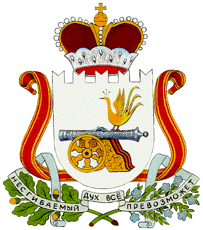 АДМИНИСТРАЦИЯМУРЫГИНСКОГО  СЕЛЬСКОГО ПОСЕЛЕНИЯПОЧИНКОВСКОГО РАЙОНА СМОЛЕНКОЙ ОБЛАСТИП О С Т А Н О В Л Е Н И Е от  15.11.2017 года             №  39Об утверждении программы энергосбережения и повышенияэнергетической эффективности на 2016-2019гг. АдминистрацииМурыгинского сельского поселенияПочинковского района Смоленской областиВ соответствии со статьей 179 Бюджетного кодекса Российской Федерации, Порядком разработки и реализации муниципальных программ муниципального образования Мурыгинского сельского поселения Починковского района Смоленской области  и Порядка проведения оценки эффективности реализации муниципальных программ муниципального образования Мурыгинского сельского поселения Починковского района Смоленской области, утвержденным постановлением Администрации Мурыгинского сельского поселения Починковского района Смоленской области от 16.06.2014г. № 26Администрация Мурыгинского сельского поселения Починковского района Смоленской области  п о с т а н о в л я е т :1. Утвердить прилагаемую программу энергосбережения и повышение энергетической эффективности на 2016-2019гг. Администрации Мурыгинского сельского поселения Починковского района Смоленской области.2. Постановление Администрации Мурыгинского сельского поселения Починковского района Смоленской области от 24.12.2015г. № 37 «Об утверждении   программы «Энергосбережения и повышения   энергетической эффективности на 2015-2018 гг. Администрации Мурыгинского сельского поселения Починковского района Смоленской области» отменить.  3. Разместить, настоящее постановление на официальном сайте Администрации Мурыгинского сельского поселения Починковского района Смоленской области в информационно-телекоммуникационной сети «Интернет».Глава муниципального образованияМурыгинского  сельского поселенияПочинковского района Смоленской области                               И.В.Наумов